SPOLEK VEŘEJNĚ PROSPĚŠNÝCH SLUŽEB
SEKCE EKONOMICKO – PRÁVNÍ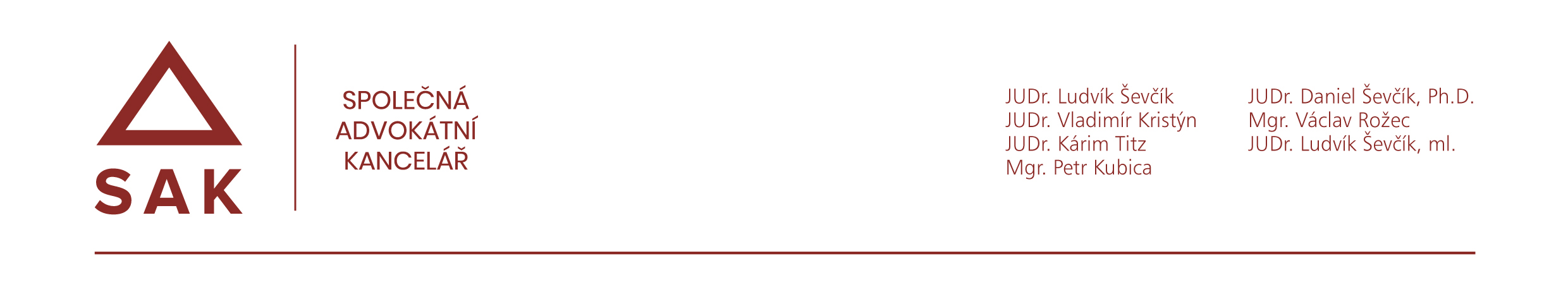 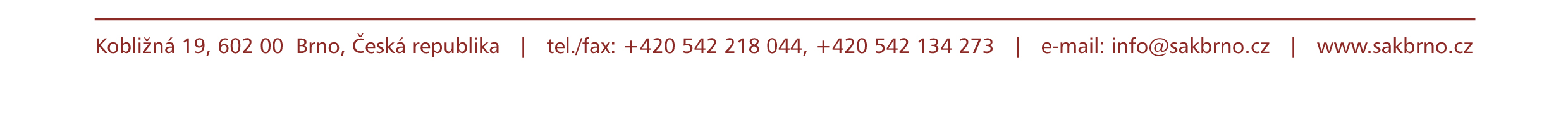 9. května 2019OSNOVAPřednáší:  	JUDr. Ludvík Ševčík, ml., Společná advokátní kancelář, 602 00  Brno, Kobližná 19 advokát, partner1) ZKUŠENOSTI A PROBLÉMY PO ROCE UPLATŇOVÁNÍ (tzv. GDPR)Proč chci údaje shromažďovat? https://www.uoou.cz/gdpr-obecne-narizeni/ds-3938/p1=3938 Klíčové rozhodnutí ÚOOÚ Co je a co není shromažďování osobních údajů?Skutečně je nutné získat souhlas?GDPR a obchodní korporace, resp. podnikání Vztah zákoníku práce a GDPRGDPR řeší „zpracování osobních údajů“ – tj. operace s údaji prováděnéVztah občanského zákoníku (ochrana osobnosti) a GDPR2) SJEDNÁVÁNÍ SMLUV A VZTAH KE SMLUVNÍ SVOBODĚCo je smlouva o dílo a co je smlouva kupní aneb právní čistota a praxeŘetězení smluv – subdodávky Vliv objednávky a podobných dokumentů na smluvní povinnostiVztah smluvní pokuty a náhrady škody včetně limitace odpovědnosti podnikateleGarantované protiplnění odběratelePředání, převzetí, výzva k převzetí….Která ustanovení NOZ vyloučit?Předsmluvní odpovědnost Vady a nedodělky „nebránící provozu“Prodlení s placením – prodloužení termínůRozhodné právo, jazyk smlouvy a sporu, rozhodující orgán (ICC, VIAC…) a sudištěVýhrada vlastnictví Všeobecné obchodní podmínky druhé strany Vyšší moc Důkazní prostředky a jejich opatřování3) VNITŘNÍ USPOŘÁDÁNÍ OBCHODNÍCH KORPORACÍ (zejména s.r.o) Co je to obchodní vedení a jaký má smyslKdo může platně společnost navenek zastupovatZastoupení zaměstnancemMusí být plná moc přiložena u smlouvy?Vztah jednatel – společnost Smlouva o výkonu funkce nebo bezplatnostOdpovědnost za výkon funkce jednatele 4) PRÁVO NA INFORMACE - POVINNÝ  SUBJEKT Z POHLEDU JUDIKATURYJe s.r.o. povinným subjektem? Novela zákona5) JEDNATEL JAKO PLÁTCE DPHNSS ČR – rozsudek č.j. 2 Afs 100/2016Novela zákona o DPHVztah nadřízenosti a podřízenosti